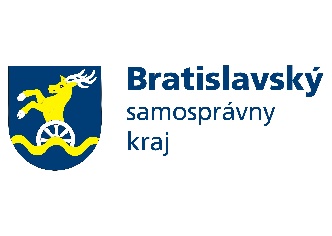 V Ý Z V Ana predloženie ponuky v prieskume trhu v zmysle § 117 zákona č. 343/2015 Z. z.  o verejnom obstarávaní a o zmene a doplnení niektorých zákonov v znení neskorších predpisovIdentifikácia verejného obstarávateľaBratislavský samosprávny krajSabinovská 16820 05 BratislavaKontaktná  osoba:Ing. Matej Meľoreferent oddelenia verejného obstarávaniaBratislavský samosprávny krajtel. číslo:  02/48 264 139e-mail:   matej.melo@region-bsk.skPredmet zákazkyPredmet zákazky:2.2  Identifikácia predmetu obstarávania podľa Spoločného slovníka obstarávania (CPV):Opis predmetu zákazky: 2.3.1  Predmetom tohto prieskumu trhu je výber najvhodnejšej spoločnosti/ponuky, ktorá zabezpečí   predmet zákazky definovaný v bode 2 týchto podmienok zákazky. 2.3.2  Podrobné vymedzenie predmetu a rozsahu zákazky je v Prílohe č.1 týchto podmienok zákazky.Podmienky plneniaNa predmet zákazky uvedený v bode 2 bude vystavena objednávka.Miesto plnenia je: Odbor INTERACT, Sabinovská 12, 821 02 Bratislava.Lehota plnenia: uvedená v prílohe č. 4Predpokladaná hodnota zákazky: 6 339,25 EUR bez DPH.Podmienky účasti pre uchádzačovUchádzač musí spĺňať nasledovné podmienky týkajúce sa osobného postavenia:Verejného obstarávania sa môže zúčastniť len ten, kto spĺňa podmienky účasti týkajúce osobného postavenia podľa § 32 ods.1 ods. 1 písm. e) a f) zákona č. 343/2015 Z. z. o verejnom obstarávaní a o zmene a doplnení niektorých zákonov v znení neskorších predpisov.          Podľa § 117 ods.5 zákona o VO verejný obstarávateľ nesmie uzavrieť zmluvu s uchádzačom, ktorý nespĺňa podmienky účasti podľa § 32 ods.1 písm. e) a f) zákona o VO alebo ak u neho existuje dôvod na vylúčenie podľa § 40 ods. 6 písm. f).           Z dôvodu použitia údajov z informačných systémov verejnej správy a registrov Úradu pre verejné obstarávanie uchádzač nie je povinný predkladať doklady v zmysle § 32 ods. 2 písm. e) a f) zákona o VO.Doklady si verejný obstarávateľ overí z dostupných informačných systémov a registrov.Uchádzač musí spĺňať nasledovné podmienky týkajúce sa technickej alebo odborná spôsobilosti:Požadovaný doklad podľa § 34 ods. 1 písm. g) - ak ide o služby, údajmi o vzdelaní a odbornej praxi alebo o odbornej kvalifikácií osôb určených na plnenie zmluvy alebo koncesnej zmluvy alebo riadiacich zamestnancov, ak nie sú kritériom na vyhodnotenie ponúk, Minimálna požadovaná úroveň:Požaduje sa predloženie údajov o vzdelaní a odbornej praxi osôb určených na plnenie predmetu zákazky.Uchádzač predloží vo svojej ponuke:- zoznam obsahujúci mená a priezviská minimálne 2 lektorov, ktorí budú zodpovední za poskytnutie výučby slovenského jazyka.Uchádzač preukáže údaje za lektorov uvedených v zozname pre individuálny kurz všeobecnej slovenčiny nasledovnými dokladmi:- doklad o dosiahnutí vysokoškolského vzdelania II. stupňa v odbore slovenský jazyk - profesijný životopis, ktorým preukáže prax v trvaní min. 2 rokov vo výučbe slovenského jazyka pre cudzincovPredmetný zoznam musí byť podpísaný štatutárnym orgánom uchádzača.Uchádzač alebo záujemca môže na preukázanie technickej spôsobilosti alebo odbornej spôsobilosti využiť technické a odborné kapacity inej osoby v súlade s § 34 ods. 3 zákona o VO.Obhliadka miesta plnenia predmetu ZÁKAZKY5.1	Neaplikuje sa		 Obsah ponukyPonuka predložená uchádzačom bude obsahovať:doklady preukazujúce splnenie podmienok účasti uchádzača podľa bodu 4 týchto podmienok zákazkyvyplnená a oprávnenou osobou podpísaná Príloha č.2 „Čestné vyhlasenie k podmienkam zákazky“vyplnená a oprávnenou osobou podpísaná Príloha č.3 „Formulár pre prieskum trhu“vyplnené a oprávnenou osobou podpísané “Vyhlásenie uchádzača o subdodávkach“Ak ponuku predkladá skupina dodávateľov:čestné vyhlásenie o vytvorení skupiny dodávateľov,plnomocenstvo, v ktorom uchádzač preukazuje splnomocnenie pre konanie v mene skupiny dodávateľov.V prípade podpisu ponuky, alebo dokumentov oprávnenou osobou s výnimkou štatutára, verejný obstarávateľ požaduje listinu (splnomocnenie) preukazujúcu oprávnenie tejto osoby konať v mene uchádzača.V prípade, ak uchádzač ku dňu predkladania ponuky nie je platcom DPH, avšak po uzatvorení zmluvného vzťahu sa ním stane, nemá nárok na zvýšenie celkovej ceny predmetu zákazky, t. j. v prípade zmeny postavenia uchádzača na platcu DPH, je ním predložená celková cena konečná a nemenná a bude považovaná za cenu na úrovni s DPH.Komunikácia, Miesto, lehota a spôsob predkladania ponuky, lehota viazanosti ponukyKomunikácia medzi verejným obstarávateľom a záujemcami/uchádzačmi sa uskutočňuje spôsobom a prostriedkami, ktoré zabezpečia úplnosť údajov uvedených v ponuke a zaručia ochranu dôverných a osobných údajov uvedených v týchto dokumentoch.Verejný obstarávateľ pri zadávaní zákazky stanovuje elektronickú komunikáciu, ktorá sa realizuje prostredníctvom systému PROEBIZ.Ponuky sa predkladajú v lehote na predkladanie ponúk elektronicky prostredníctvom systému PROEBIZ.Ponuka a ďalšie doklady a dokumenty pri výbere uchádzača sa predkladajú v štátnom jazyku, t.j. v slovenskom jazyku. Doklady, ktoré tvoria súčasť obsahu ponuky uchádzačov vo verejnom obstarávaní so sídlom mimo územia Slovenskej republiky, musia byť predložené v pôvodnom jazyku, a súčasne musia byť preložené do štátneho jazyka, t. j. do slovenského jazyka (neplatí pre uchádzačov, ktorí majú sídlo v Českej republike. V takomto prípade doklady môžu byť predložené v pôvodnom, tzn. v českom jazyku).Lehota na doručenie ponúk je do 22.03.2021 do 11:00 hod.       Ponuky predložené po lehote na predkladanie ponúk nebudú akceptované.Uchádzač je svojou ponukou viazaný do 31.10.2021Otváranie a preskúmanie ponúk8.1   Verejný obstarávateľ si vyhradzuje právo vyhodnotiť splnenie podmienok účasti a podmienok na predmet zákazky po vyhodnotení kritérií na vyhodnotenie ponúk.8.2  Verejný obstarávateľ si vyhradzuje právo vyhodnotiť splnenie podmienok účasti a podmienok na predmet zákazky len u uchádzača, ktorý sa po vyhodnotení kritérií na vyhodnotenie ponúk umiestnil na prvom mieste v poradí. Ak uchádzač, ktorý sa po vyhodnotení kritérií umiestnil na prvom mieste v poradí, nepredložil niektorý z požadovaných dokladov, ktorým preukazuje splnenie podmienok účasti, alebo nespĺňa podmienky účasti, alebo jeho ponuka nezodpovedá podmienkam pre realizáciu zákazky, a tieto nedostatky nebolo možné odstrániť vysvetlením, resp. doplnením ponuky na základe výzvy verejného obstarávateľa, nebude jeho ponuka ďalej vyhodnocovaná a verejný obstarávateľ vyhodnotí ponuku uchádzača, ktorý sa umiestnil na ďalšom mieste v poradí.8.3  Hodnotenie  splnenia podmienok uvedených v bode 4 „Výzvy na predloženie ponuky“ bude založené na posúdení predložených dokladov.8.4  Platnou ponukou je ponuka, ktorá obsahuje náležitosti uvedené v bode 6 „Výzvy na predloženie ponuky“, neobsahuje žiadne obmedzenia alebo výhrady, ktoré sú v rozpore s požiadavkami a podmienkami uvedenými vo „Výzve na predloženie ponuky“ a neobsahuje také skutočnosti, ktoré sú v rozpore so všeobecne záväznými právnymi predpismi.8.5   V prípade nejasnosti, pochybnosti a potreby objasnenia ponúk, prípadne potreby ich doplnenia zo strany verejného obstarávateľa, požiada verejný obstarávateľ uchádzača o vysvetlenie, resp. doplnenie svojej ponuky v lehote určenej verejným obstarávateľom.Kritéria na vyhodnotenie ponúk9.1  Kritérium na vyhodnotenie ponúk je: Celková cena za celý predmet zákazky v EUR s DPH.9.2  Verejný obstarávateľ si vyhradzuje právo odmietnuť všetky predložené ponuky.9.3  Verejný obstarávateľ si vyhradzuje právo zmeniť podmienky prieskumu trhu.9.4 Verejný obstarávateľ zašle oznámenie o výsledku uchádzačom , ktorí predložili ponuky v lehote na predkladanie ponúk v lehote viazanosti ponúk.9.5  Uchádzač zaslaním ponuky bezvýhradne akceptuje všetky podmienky zákazky .9.6  Uchádzač nemá právo si uplatniť u verejného obstarávateľa akékoľvek náklady, ktoré mu vznikli v súvislosti so zrušením prieskumu trhu, zmenou podmienok alebo akýmkoľvek rozhodnutím verejného obstarávateľa.Obchodné podmienky Plnenie bude vykonané na základe zmluvy uzatvorenej s úspešným uchádzačom. O ďalšom postupe bude uchádzač informovaný verejným obstarávateľom v lehote viazanosti ponúk.Zrušenie súťažeVerejný obstarávateľ si vyhradzuje právo prieskum trhu zrušiť bez uvedenia dôvodu. Dôvernosť a ochrana osobných údajovVerejný obstarávateľ počas priebehu tohto prieskumu trhu nebude poskytovať alebo zverejňovať informácie o obsahu ponúk ani uchádzačom, ani žiadnym iným tretím osobám až do vyhodnotenia ponúk.Informácie, ktoré uchádzač v ponuke označí za dôverné, nebudú zverejnené alebo inak použité bez predchádzajúceho súhlasu uchádzača.Verejný obstarávateľ sa zaväzuje, že osobné údaje poskytnuté uchádzačom budú spracovávané a chránené podľa zákona č. 18/2018 Z. z. o ochrane osobných údajov a o zmene a doplnení niektorých zákonov.V Bratislave, dňa 15.03.2021                                                                 Peter Šimeček                                                                                      vedúci odd. verejného obstarávania Úradu BSKZoznam príloh:Príloha č.1:   Podrobný opis predmetu zákazky Príloha č.2:   Čestné vyhláseniaPríloha č.3:   Formulár pre prieskum trhuPríloha č.4:   Obchodné podmienky plnenia predmetu zákazkyPríloha č.5:   Spôsob uplatnenia hodnotiacich kritérií a spôsob určenia cenyPríloha č.1: Podrobný opis predmetu zákazkyPredmetom zákazky je zabezpečenie výučby slovenského jazyka pre anglicky hovoriacich zamestnancov odboru INTERACT na obdobie rokov 2021 – 2022,  2x individuálny kurz všeobecnej slovenčiny pre cudzincov - úroveň CEF A2.Predmet zákazky zahŕňa:2 x individuálny kurz všeobecnej slovenčiny pre cudzincov - úroveň CEF A2 Rozsah hodín/ kurz/ osoba:- 1 x týždenne/á 60 minút- celkový počet vyučovacích hodín: 120 h- predpokladaný začiatok kurzu: marec 2021Spôsob a čas výučby:- kombinácia prezenčnej a online výučby na základe vzájomnej dohody - čas výučby: na základe vzájomnej dohody Poznámka:- v prípade dohody medzi študentom a lektorom je možné si vyučovacie hodiny nahradiť z objektívnych dôvodov (napr. choroba, tuzemská/zahraničná pracovná cesta, štátny sviatok a pod.).Učebné materiály:- učebnice, pracovné zošity a vlastné metodické materiály, ktoré navrhne agentúra budú zahrnuté v cenovej ponukeObsah:- jazykový kurz na mieru korešponduje na jednotlivých úrovniach jazykovým znalostiam v súlade s Európskym referenčným rámcom a je zameraný na rozvíjanie a tiež hodnotenie primárnych komunikačných zručností a prehĺbenie znalostí slovnej zásoby podľa požiadaviek objednávateľa.Osobitné podmienky, ktoré verejný obstarávateľ požaduje:Jazyková spoločnosť / škola / centrum: - zabezpečenie administratívnej časti výučby (učebný plán, monitorovanie dochádzky účastníkov, vstupné a záverečné testovanie, certifikát o absolvovaní jazykového kurzu s uvedením dosiahnutej jazykovej úrovne podľa CEF, možnosť online výučby).PRÍLOHA Č.2: ČESTNÉ VYHLÁSENIAObchodné meno:Sídlo/ miesto podnikania:IČO:Čestné vyhlásenie k podmienkam zákazkyVyhlasujeme, že súhlasíme s obchodnými podmienkami zákazky: „“,  ktoré verejný obstarávateľ určil vo výzve na predkladanie ponúk. Vyhlasujeme, že všetky predložené doklady a údaje uvedené v ponuke sú pravdivé a úplné.Vyhlasujeme, že predkladáme iba jednu ponuku a nie sme členom skupiny dodávateľov, ktorá predkladá ponuku ani nebudeme vystupovať ako subdodávateľ iného uchádzača, ktorý predkladá ponuku.V............................  dňa...................................								                                                                                                  ...................................................						                               meno a priezvisko, funkcia							  		        podpis11 Čestné vyhlásenie musí byť podpísané oprávnenou osobou uchádzača, t.j. jeho štatutárnym orgánom alebo členom štatutárneho orgánu alebo iným zástupcom uchádzača, ktorý je oprávnený konať v mene uchádzača v obchodných záväzkových vzťahov.Čestné vyhlásenie o vytvorení skupiny dodávateľov(ak sa uplatňuje)Podpísaní zástupcovia dodávateľov uvedených v tomto vyhlásení týmto vyhlasujeme, že za účelom predloženia ponuky v prieskume trhu na predmet zákazky: „“  predkladáme spoločnú ponuku. Skupina pozostáva z nasledovných samostatných právnych subjektov:V prípade, že naša spoločná ponuka bude úspešná a bude verejným obstarávateľom prijatá, súhlasíme, aby objednávka bola vystavená na splnomocneného zástupcu skupiny dodávateľov, ktorým je    .....................................Zároveň vyhlasujeme, že všetky skutočnosti uvedené v tomto vyhlásení sú pravdivé a úplné. Sme si vedomí právnych následkov uvedenia nepravdivých alebo neúplných skutočností uvedených v tomto vyhlásení v zmysle Podmienok zákazky (vylúčenie z prieskumu trhu), vrátane zodpovednosti za škodu spôsobenú verejnému obstarávateľovi v zmysle všeobecne záväzných právnych predpisov platných v Slovenskej republike.V ................................. dňa........................Obchodné meno	Sídlo/miesto podnikania					             ..................................................IČO								    meno a priezvisko, funkcia									                     podpis1Obchodné meno	            Sídlo/miesto podnikania				                       ..................................................								  meno a priezvisko, funkciaIČO									   podpis1 Čestné vyhlásenie musí byť podpísané oprávnenou osobou uchádzača, t.j. jeho štatutárnym orgánom alebo členom štatutárneho orgánu alebo iným zástupcom uchádzača, ktorý je oprávnený konať v mene uchádzača v obchodných záväzkových vzťahovVyhlásenie uchádzača o subdodávkachUchádzač/skupina dodávateľov:Obchodné meno:Adresa spoločnosti:IČO:Dolu podpísaný zástupca uchádzača týmto čestne vyhlasujem, že na realizácii predmetu zákazky „“  	sa nebudú podieľať subdodávatelia a celý predmet uskutočníme vlastnými kapacitami. 	sa budú podieľať nasledovní subdodávatelia :PRÍLOHA Č.3:  FORMULÁR PRE PRIESKUM TRHUPRÍLOHA Č.4:  OBCHODNÉ PODMIENKY PLNENIA PREDMETU ZÁKAZKY Realizácia predmetu zákazky bude uskutočnená na základe objednávky (zaslanej poštou alebo elektronicky prostredníctvom e-mailu).ObjednávateľBratislavský samosprávny krajOdbor INTERACTSabinovská 16, P.O.BOX 106820 05 BratislavaSlovenská republikaIČO: 36063606DIČ: 2021608369PoskytovateľObchodné meno: Adresa sídla: IČO: Meno kontaktnej osoby: Tel.: Mail: Predmet objednávkyPoskytovateľ sa zaväzuje poskytovať službu v súlade s predmetom zákazky, ktorý je bližšie špecifikovaný v Prílohe č.1 - Opis predmetu zákazky.Návrh na plnenieLehota plnenia predmetu zákazky:Plnenie predmetu zákazky je stanovené do vyčerpania celkového finančného limitu objednávky, resp. do vyčerpania celkového počtu vyučovacích hodín.Obsah:Jazykový kurz na mieru korešponduje na jednotlivých úrovniach jazykovým znalostiam v súlade s Európskym referenčným rámcom a je zameraný na rozvíjanie a tiež hodnotenie primárnych komunikačných zručností a prehĺbenie znalostí slovnej zásoby podľa požiadaviek objednávateľa.Lektor:- má mať doklad o dosiahnutí VŠ vzdelania v odbore slovenský jazyk a prax vo výučbe slovenského jazyka pre cudzincov. Podmienkou je minimálne 2-ročná prax vo výučbe slovenského jazyka pre cudzincov.Miesto:Odbor INTERACT, Sabinovská 12, 821 02 Bratislava,(Pozn.: rokovacia miestnosť vybavená flipchartom, fixkami, okrúhlym stolom, stoličkami).Cena:Celková cena vzdelávacích služieb v EUR s DPH za celé obdobie vrátane ostatných nákladov (najmä: učebné materiály, príprava lektora, monitoring dochádzky účastníkov, vstupné a záverečné testovanie, certifikát o absolvovaní jazykového kurzu s uvedením dosiahnutej jazykovej úrovne podľa CEF, zahrnutie všetkých relevantných výdavkov nevyhnutných počas celej doby poskytovania služby).Celková cena objednávky je  (celkova cena uspešneho uchadzača)  EUR bez DPH, t. j.  (celkova cena uspešneho uchadzača ) EUR s DPH za celý predmet zákazky. Druh zmluvy:Výučba slovenského jazyka sa realizuje len na základe objednávky (zaslanej poštou alebo elektronicky prostredníctvom e-mailu poskytovateľovi).Platobné podmienky:Poskytovateľovi sa nebude poskytovať preddavok. Podkladom pre platbu je faktúra vystavená Poskytovateľom.Platba za služby je realizovaná mesačne prostredníctvom riadnych faktúr vystavených po realizácii služieb podľa reálneho objemu odučených hodín s priloženým výkazom evidencie dochádzky. Lehota splatnosti od vystavenia faktúry je 30 kalendárnych dní.V prípade, ak vo faktúre budú uvedené údaje v rozpore s objednávkou, alebo nebude obsahovať všetky potrebné náležitosti v zmysle platných predpisov, je to dôvod na odmietnutie faktúry a jej vrátenie
na prepracovanie. Nová lehota splatnosti začne plynúť až po doručení novej faktúry. Zrušenie hodiny musí byť nahlásené pred vyučovaním a je bez poplatkov.Fakturačné údaje:Bratislavský samosprávny krajOdbor INTERACTSabinovská 16, P.O. Box 106
820 05 Bratislava
Slovenská republika
IČO: 36063606DIČ: 2021608369Spoločné ustanovenia:Právne vzťahy osobitne neupravené objednávkou sa riadia príslušnými ustanoveniami Obchodného zákonníka a súvisiacimi právnymi predpismi.Poskytovateľ berie na vedomie, že uzatvorenie zmluvného vzťahu s Bratislavským samosprávnym krajom, ktorý ako orgán verejnej správy v zmysle základných princípov zákona č. 211/2000 Z. z.
o slobodnom prístupe k informáciám a o zmene a doplnení niektorých zákonov (zákon o slobode informácií) v znení neskorších predpisov "čo nie je tajné, je verejné" a "prevažujúci verejný záujem nad obchodnými a ekonomickými záujmami osôb" na základe dobrovoľnosti, nad rámec povinnosti uloženej zákonom o slobode informácii, zverejňuje všetky informácie, ktoré sa získali za verejné financie alebo sa týkajú používania verejných financií, alebo nakladania s majetkom BSK a štátu za účelom zvyšovania transparentnosti samosprávy pre občanov a kontroly verejných financií občanmi a na základe tejto skutočnosti výslovne súhlasí so zverejnením objednávky/zmluvy, resp. jej prípadných dodatkov, vrátane jej všetkých príloh, a to v plnom rozsahu (obsah, náležitosti, identifikácia zmluvných strán, osobné údaje, obchodné tajomstvo, fakturačné údaje, atď.) na internetovej stránke BSK za účelom zvyšovania transparentnosti samosprávy pre občanov a kontroly verejných financií občanmi. Tento súhlas sa udeľuje bez akýchkoľvek výhrad a bez časového obmedzenia.Príloha č.5:  Spôsob uplatnenia hodnotiacich kritérií a spôsob určenia cenYVerejný obstarávateľ posúdi v rámci vyhodnocovania ponúk ponuky uchádzačov podľa kritéria:Celková cena za celý predmet zákazky v EUR s DPHÚspešný bude ten uchádzač, ktorý predložil/požaduje najnižšiu (celkovú) cenu za uskutočnenie predmetu zákazky v EUR s DPH. Poradie uchádzačov sa zostaví podľa výšky ponukovej ceny vzostupne od 1 po x, kde x je počet uchádzačov.Uchádzač celkovú ponúkanú cenu uvedie do „Formulára pre prieskum trhu“- Príloha č.3, ktorý je súčasťou „Výzvy na predloženie ponuky“.Spôsob určenia ceny:Ak uchádzač nie je platcom DPH, na túto skutočnosť upozorní a uvedie konečnú cenu za celý predmet zákazky.Celková cena musí byť stanovená v mene Euro (vrátane prípadných ďalších iných príplatkov alebo poplatkov). Uchádzač uvedie cenu zaokrúhlenú na 2 desatinné miesta.Celková cena uvedená v ponuke uchádzača bude cena konečná, ktorá musí zahŕňať všetky náklady uchádzača na riadne poskytnutie predmetu zákazky. V prípade, ak je uchádzačom zahraničná osoba, do ceny bez DPH zahrnie príslušnú DPH, platnú v čase predloženia ponuky v krajine sídla verejného obstarávateľa ako aj všetky poplatky súvisiace s vývozom tovaru zo zahraničia a jeho dovozom do krajiny sídla verejného obstarávateľa a všetky ostatné nevyhnutné náklady, spojené s plnením predmetu zákazky, aj keď nebudú predmetom fakturácie zahraničného uchádzača. P. č.Obchodné meno a sídlo subdodávateľaIČO% podiel na zákazkePredmet subdodávok123V ........................., dňa ............................................................................meno a priezvisko, funkciapodpis1Bratislavský samosprávny kraj, Sabinovská 16, 820 05 BratislavaBratislavský samosprávny kraj, Sabinovská 16, 820 05 BratislavaBratislavský samosprávny kraj, Sabinovská 16, 820 05 BratislavaFORMULÁR PRE PRIESKUM TRHU na predloženie ponuky pri zadávaní zákazky s nízkou hodnotou v zmysle § 117 zákona č. 343/2015 Z. z. o verejnom obstarávaní a o zmene a doplnení niektorých zákonov v znení neskorších predpisovFORMULÁR PRE PRIESKUM TRHU na predloženie ponuky pri zadávaní zákazky s nízkou hodnotou v zmysle § 117 zákona č. 343/2015 Z. z. o verejnom obstarávaní a o zmene a doplnení niektorých zákonov v znení neskorších predpisovFORMULÁR PRE PRIESKUM TRHU na predloženie ponuky pri zadávaní zákazky s nízkou hodnotou v zmysle § 117 zákona č. 343/2015 Z. z. o verejnom obstarávaní a o zmene a doplnení niektorých zákonov v znení neskorších predpisovŽiadame Vás o vypracovanie záväznej ponuky na predmet zákazky:Žiadame Vás o vypracovanie záväznej ponuky na predmet zákazky:Identifikačné údaje uchádzačavyplní uchádzačIdentifikačné údaje uchádzačavyplní uchádzačOpis a rozsah predmetu zákazkyOpis a rozsah predmetu zákazkyIdentifikačné údaje uchádzačavyplní uchádzačPredmetom tohto prieskumu je výber najvhodnejšej spoločnosti, ktorá zabezpečí plnenie predmetu zákazky.Bližšia špecifikácia predmetu zákazky je uvedená v Prílohe č.1 „Výzvy na predloženie ponuky“.Kritérium pre hodnotenie ponúk je celková cena za celý predmet zákazky  v EUR s DPH.Predmetom tohto prieskumu je výber najvhodnejšej spoločnosti, ktorá zabezpečí plnenie predmetu zákazky.Bližšia špecifikácia predmetu zákazky je uvedená v Prílohe č.1 „Výzvy na predloženie ponuky“.Kritérium pre hodnotenie ponúk je celková cena za celý predmet zákazky  v EUR s DPH.Názov:Sídlo:IČO:IČ DPH:Kontaktná osoba:Telefón:Email:Miesto realizácie predmetu zákazky:Odbor INTERACT, Sabinovská 12, 821 02 BratislavaOdbor INTERACT, Sabinovská 12, 821 02 BratislavaTermín plnenia predmetu zákazky:Uvedený  v objednávkeUvedený  v objednávkeKontaktná osoba pre prieskum trhu:Ing. Matej Meľo, Bratislavský samosprávny kraj, referent oddelenia verejného obstarávaniae-mail:  matej.melo@region-bsk.sk,  tel.: 02/ 48 264 139Ing. Matej Meľo, Bratislavský samosprávny kraj, referent oddelenia verejného obstarávaniae-mail:  matej.melo@region-bsk.sk,  tel.: 02/ 48 264 139Obsah ponuky:Špecifikovaný v bode č. 6 „Výzvy na predloženie ponuky“Špecifikovaný v bode č. 6 „Výzvy na predloženie ponuky“Predpokladaná hodnota zákazky:6339,25 EUR bez DPH6339,25 EUR bez DPHNÁVRH NA PLNENIE PREDMETU ZÁKAZKYNÁVRH NA PLNENIE PREDMETU ZÁKAZKYNÁVRH NA PLNENIE PREDMETU ZÁKAZKY                                                                                             Vyplní uchádzač                                   Vyplní uchádzač                                                                   ..............................................          ............................                                                                           Podpis oprávnenej osoby uchádzača	dátum                                                                                             Vyplní uchádzač                                   Vyplní uchádzač                                                                   ..............................................          ............................                                                                           Podpis oprávnenej osoby uchádzača	dátum                                                                                             Vyplní uchádzač                                   Vyplní uchádzač                                                                   ..............................................          ............................                                                                           Podpis oprávnenej osoby uchádzača	dátumZáväzná platnosť ponuky do:31.10.202131.10.2021Termín na doručenie ponúk:22.03.2021 do 11:00 hod.22.03.2021 do 11:00 hod.Spôsob predkladania ponúk:Vašu záväznú ponuku nám zašlite na adresu:elektronicky – prostredníctvom systému PROEBIZelektronicky – prostredníctvom systému PROEBIZPoznámka: Verejný obstarávateľ si vyhradzuje právo neakceptovať ponuky zaslané po termíne na doručenie ponúk.* Do ceny uvádzajte všetky náklady súvisiace s dodaním / realizáciou predmetu zákazky.Ak uchádzač nie je platcom DPH, na túto skutočnosť upozorní a uvedie konečnú celkovú cenu.Verejný obstarávateľ si vyhradzuje právo zmeniť podmienky tohto prieskumu trhu alebo prieskum trhu zrušiť.Verejný obstarávateľ si vyhradzuje právo odmietnuť všetky predložené ponuky a neuzavrieť zmluvu so žiadnym z uchádzačov.Uchádzač zaslaním ponuky súhlasí so všetkými podmienkami verejného obstarávateľa uvedenými v tomto formulári pre prieskum trhu.Uchádzač nemá právo si uplatniť u verejného obstarávateľa akékoľvek náklady, ktoré mu vznikli v súvislosti so zrušením prieskumu trhu, zmenou podmienok prieskumu trhu alebo v závislosti s akýmkoľvek rozhodnutím verejného obstarávateľa.Poznámka: Verejný obstarávateľ si vyhradzuje právo neakceptovať ponuky zaslané po termíne na doručenie ponúk.* Do ceny uvádzajte všetky náklady súvisiace s dodaním / realizáciou predmetu zákazky.Ak uchádzač nie je platcom DPH, na túto skutočnosť upozorní a uvedie konečnú celkovú cenu.Verejný obstarávateľ si vyhradzuje právo zmeniť podmienky tohto prieskumu trhu alebo prieskum trhu zrušiť.Verejný obstarávateľ si vyhradzuje právo odmietnuť všetky predložené ponuky a neuzavrieť zmluvu so žiadnym z uchádzačov.Uchádzač zaslaním ponuky súhlasí so všetkými podmienkami verejného obstarávateľa uvedenými v tomto formulári pre prieskum trhu.Uchádzač nemá právo si uplatniť u verejného obstarávateľa akékoľvek náklady, ktoré mu vznikli v súvislosti so zrušením prieskumu trhu, zmenou podmienok prieskumu trhu alebo v závislosti s akýmkoľvek rozhodnutím verejného obstarávateľa.Poznámka: Verejný obstarávateľ si vyhradzuje právo neakceptovať ponuky zaslané po termíne na doručenie ponúk.* Do ceny uvádzajte všetky náklady súvisiace s dodaním / realizáciou predmetu zákazky.Ak uchádzač nie je platcom DPH, na túto skutočnosť upozorní a uvedie konečnú celkovú cenu.Verejný obstarávateľ si vyhradzuje právo zmeniť podmienky tohto prieskumu trhu alebo prieskum trhu zrušiť.Verejný obstarávateľ si vyhradzuje právo odmietnuť všetky predložené ponuky a neuzavrieť zmluvu so žiadnym z uchádzačov.Uchádzač zaslaním ponuky súhlasí so všetkými podmienkami verejného obstarávateľa uvedenými v tomto formulári pre prieskum trhu.Uchádzač nemá právo si uplatniť u verejného obstarávateľa akékoľvek náklady, ktoré mu vznikli v súvislosti so zrušením prieskumu trhu, zmenou podmienok prieskumu trhu alebo v závislosti s akýmkoľvek rozhodnutím verejného obstarávateľa.Zabezpečenie výučby slovenského jazyka pre anglicky hovoriacich zamestnancov odboru INTERACTna obdobie rokov 2021 - 2022Zabezpečenie výučby slovenského jazyka pre anglicky hovoriacich zamestnancov odboru INTERACTna obdobie rokov 2021 - 2022Zabezpečenie výučby slovenského jazyka pre anglicky hovoriacich zamestnancov odboru INTERACTna obdobie rokov 2021 - 2022Zabezpečenie výučby slovenského jazyka pre anglicky hovoriacich zamestnancov odboru INTERACTna obdobie rokov 2021 - 2022Údaje spoločnosti Údaje spoločnosti Údaje spoločnosti Údaje spoločnosti Obchodné meno  Adresa sídla IČOMeno kontaktnej osoby Mail kontaktnej osoby Jazykové vzdelávaniePočethodín(á 60 min)ÚroveňPočet účastníkov2 x individuálny kurz240 hA22Jednotková cena individuálneho jazykového kurzuza 1 hodinu (á 60 min) v Eur bez DPH Náklady (najmä: učebné materiály, vstupné a záverečné testovanie, monitoring dochádzky a príprava lektora) v EUR bez DPHCelková cena za celý predmet zákazky v EUR bez DPH Celková cena za celý predmet zákazky v EUR s DPH 